Damit das Adressfeld eines Briefes in das Fenster eines Umschlages passt, müssen bestimmte Abstände eingehalten werden, die sich aus den Maßen eines solchen Fensterumschlages ergeben. 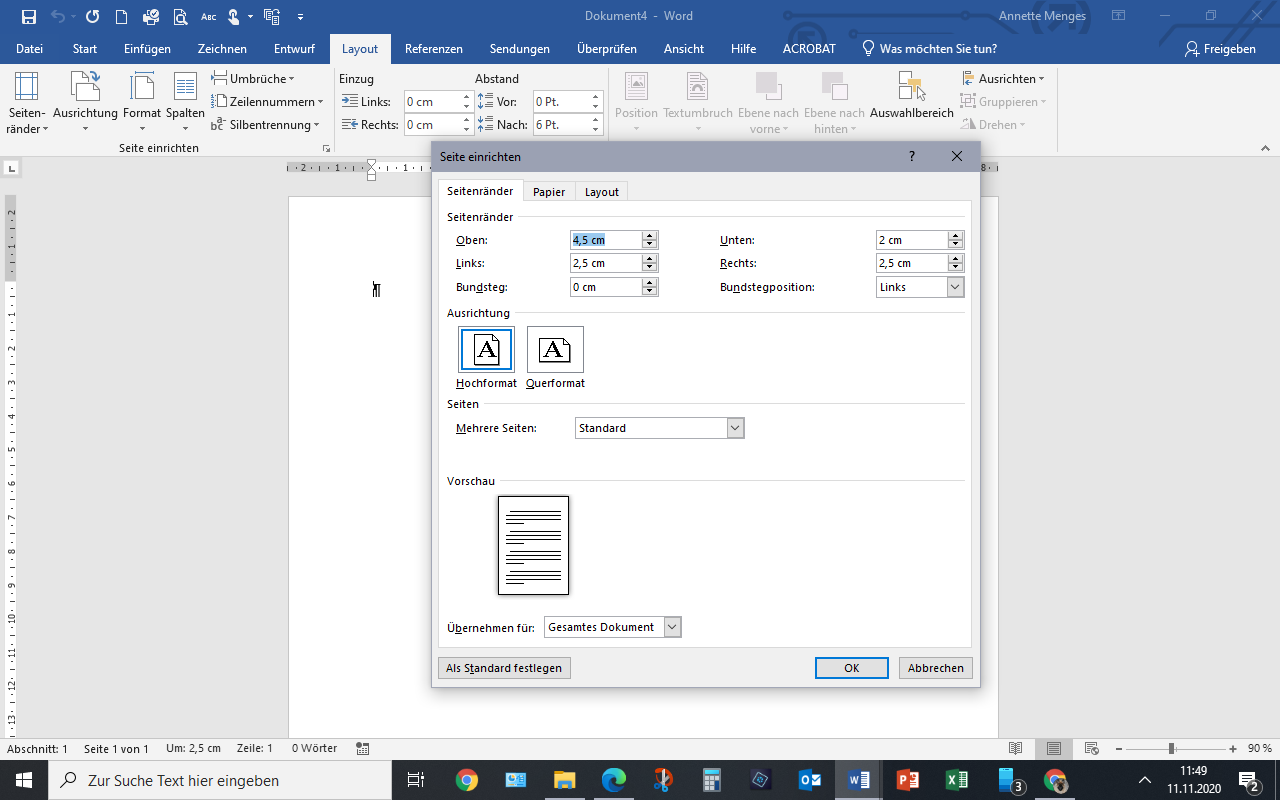 Seitenränder einrichtenKlicken Sie im Register Layout - Seite Einrichten auf den kleinen Pfeil rechts neben dem den Befehl Gruppennamen. Im Dialogfenster Seite einrichten geben Sie die entsprechenden Seitenränder ein. (s. Abbildung). Der rechte Seitenrand sollte aus optischen Gründen zwischen 2 und 2,5 cm liegen.Absatzabstand anpassenMarkieren Sie das gesamte Dokument (STRG + A)Klicken Sie im Register Start –Absatz auf den Pfeil der Schaltfläche Zeilen und Absatzabstand.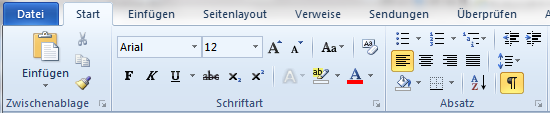 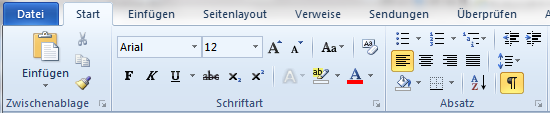 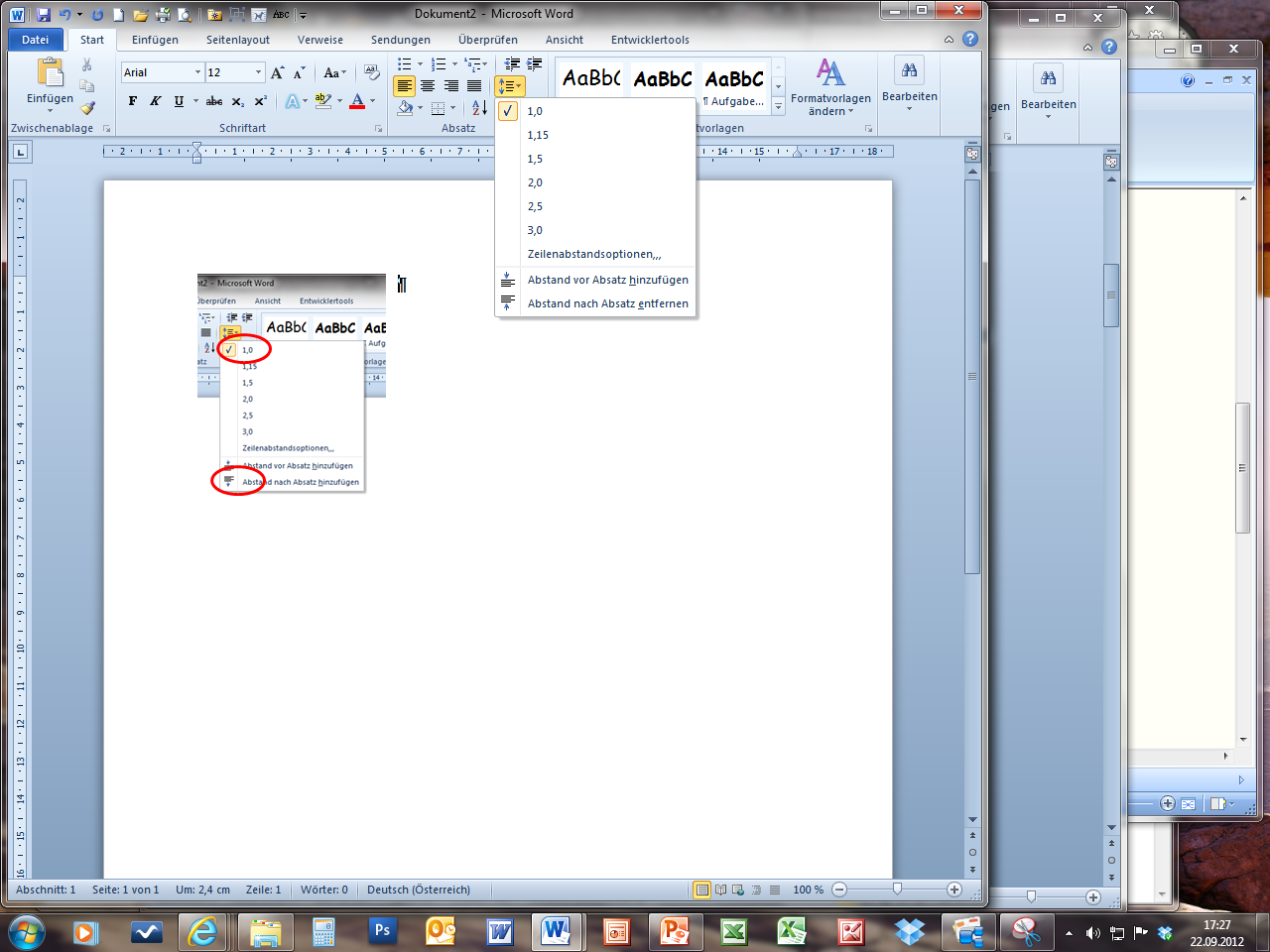 Stellen Sie den Zeilenabstand auf 1,0 ein.Klicken Sie noch einmal auf das Symbol und wählen: Abstand nach Absatz entfernenSchriftart, Schriftgröße, ZeilenabstandWenn es nicht gerade um eine Einladung oder einen Glückwunschschreiben handelt sollten Sie eine gut lesbare Schrift, zum Beispiel Arial, Calibri, Times New Roman oder Courier verwenden.Die Schriftgröße sollte für den eigentlichen Text zwischen 10 pt und 12 pt betragen. Bleiben Sie hier bei der Schriftgröße 11Für Notizen: 	Statusleiste anpassen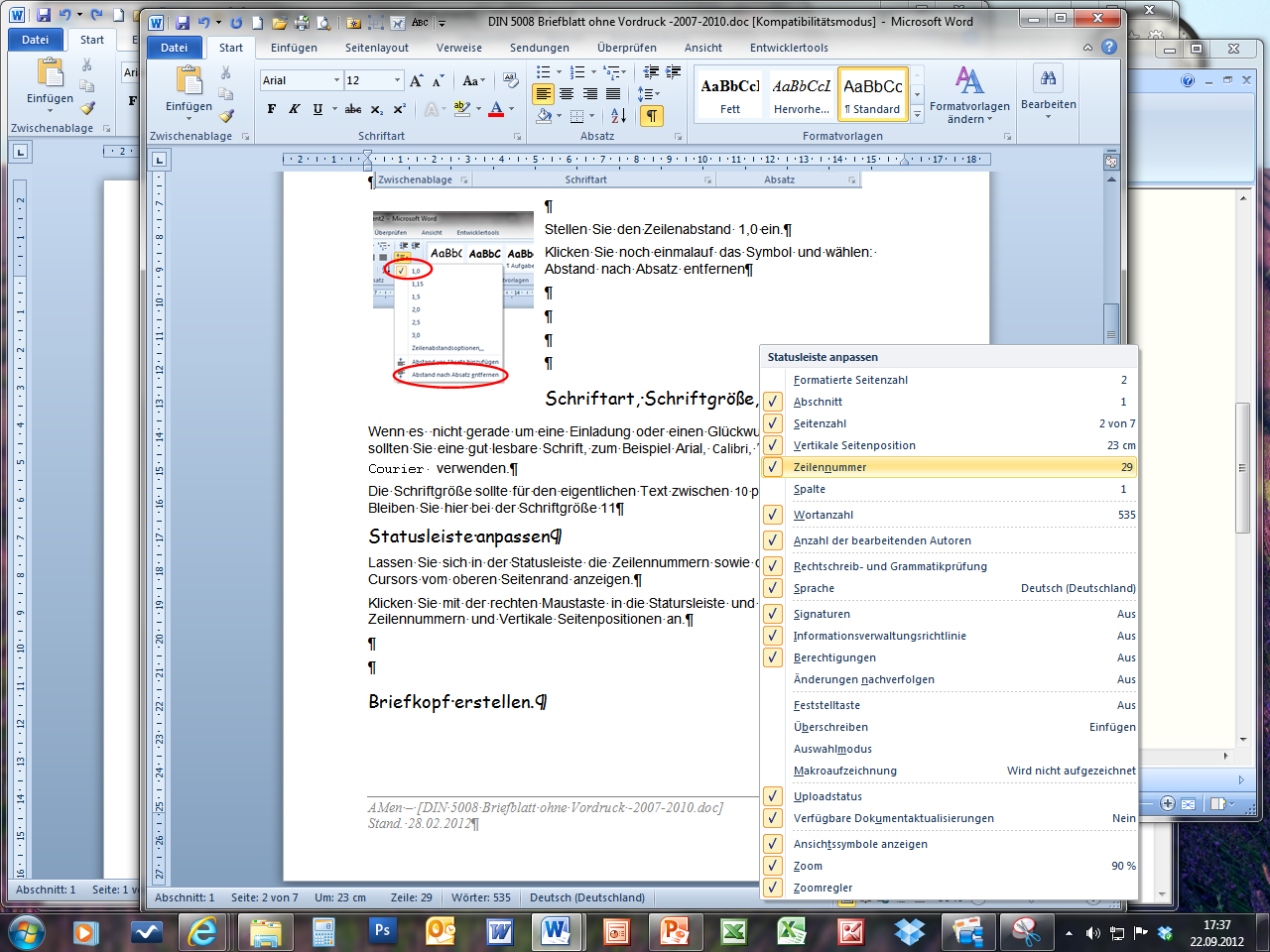 Lassen Sie sich in der Statusleiste die Zeilennummern sowie den Abstand des Cursors vom oberen Seitenrand anzeigen. Klicken Sie mit der rechten Maustaste in die Statursleiste und wählen die Optionen Zeilennummern und Vertikale Seitenpositionen an.Klicken Sie auf eine freie Stelle im Dokument oder drücken die ESC Taste um das Kontextmenü wieder zu schließen.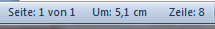 Wählen Sie Schriftgröße Calibri 11.Briefkopf erstellen.Der obere Seitenrand bleibt für die Absenderadresse ggf. mit Logo ggf. Briefkopf.Fügen Sie die Adresse und das Logo in die Kopfzeile einAnschriftenfeld erstellenWenn Sie Umschläge mit Sichtfenster verwenden, können Sie eine Zeile mit Ihrem Absender eingeben. Sie befinden sich in der ersten Zeile, 4,5 cm unterhalb des oberen Blattrandes. Tippen Sie Ihren Absender und trennen Namen, Straße und PLZ/Ort durch ein beliebiges Sonderzeichen, z.B. einen Strich oder einen Stern o.a.Schreiben Sie: Hausverwaltung Roland * Rheinauer Straße 34 * 68235 Mannheim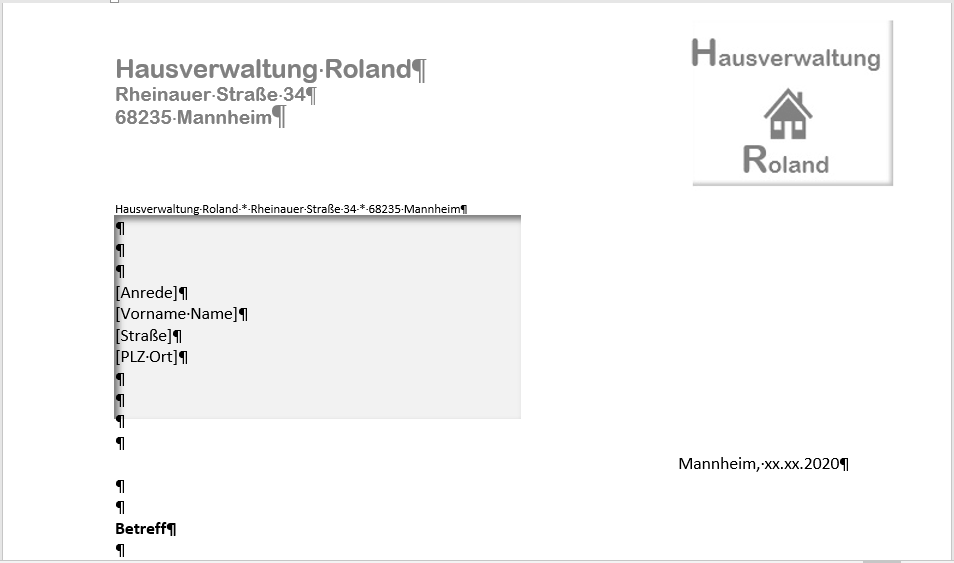 Drücken Sie vier Mal die Eingabetaste, so dass Sie sich der Cursor in Zeile 5 befindet und formatieren die Absenderzeile in der Schriftgröße 8In der vierten Zeile unterhalb der Absenderzeile (Zeile 8) beginnt die eigentliche AnschriftSchreiben Sie die die Platzhalter für die AdresseAnredeVorname NameStraßePLZ OrtErzeugen Sie zwei weitere Leerzeilen, so dass das Adressfeld aus insgesamt 9 Zeilen besteht.Für Notizen: 	Das Datum folgt mit zwei Leerzeilen Abstand zur Empfängeradresse in Zeile 20. Sie können verschiedene Datumsformate wählen bzw. den Ort davorsetzen. 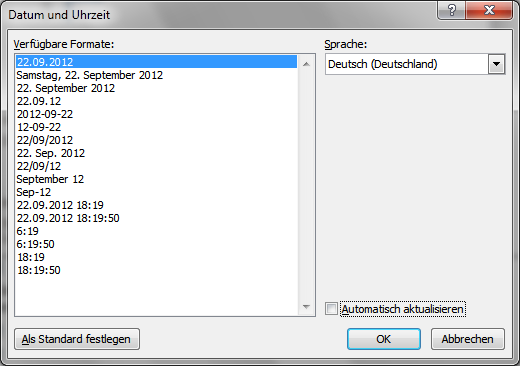 Erzeugen Sie zwei weitere Leerzeilen und richten Sie das Datum rechtsbündig aus.Betreff und AnredeIm Betreff wird stichwortartig der Inhalt des Briefes formuliert. Er beginnt bei Zeile 23. 17 (3* die Eingabetaste drücken)Danach folgt kein Satzzeichen.Das Wort Betreff oder Betrifft wird nicht geschrieben; eine lange Betreff Angabe verteilt sich über zwei ZeilenSie können den Betreff hervorheben, indem Sie ihn z.B. fett markierenNach dem Betreff folgt ein Abstand von zwei Leerzeilen, (3*Enter) danach schreiben Sie die Anrede (Zeile 26).Nach der Anrede folgt wieder eine Leerzeile (2*Enter), danach der eigentliche Brieftext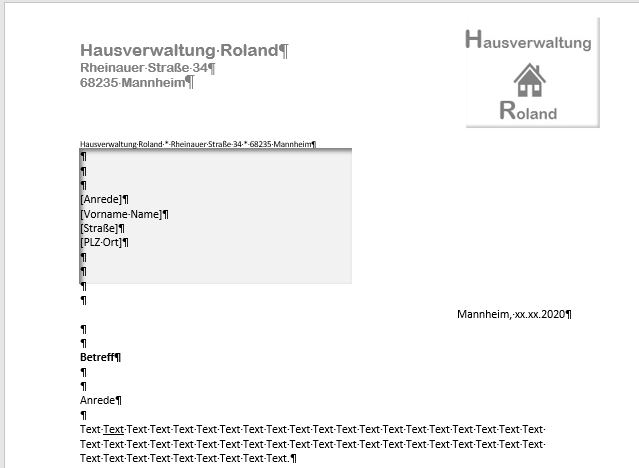 Gruß und AnlageMit einer Zeile Abstand (2*Enter) zum Brieftext folgt der GrußDanach folgen drei Leerzeilen (4*Enter) für den Namen, sowie eine Leerzeile (2*Enter)Leerzeile für die AnlageSchreiben Sie ggf. die Geschäftsangaben in die Fußzeile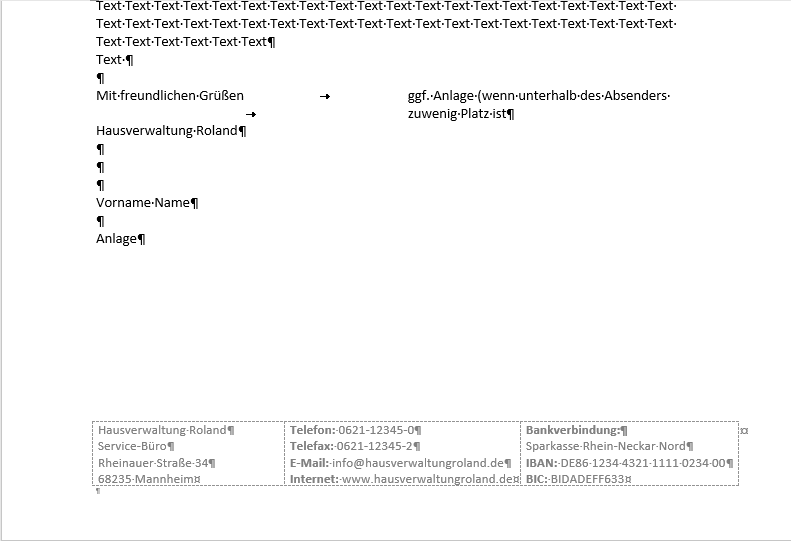 Für Notizen: 	Briefkopf gestaltenBei der Gestaltung des Briefkopfes haben Sie einige Freiheiten.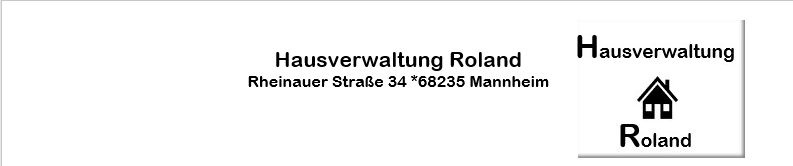 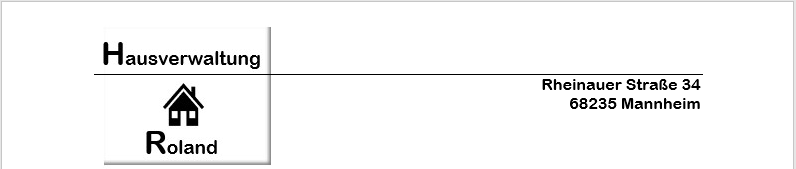 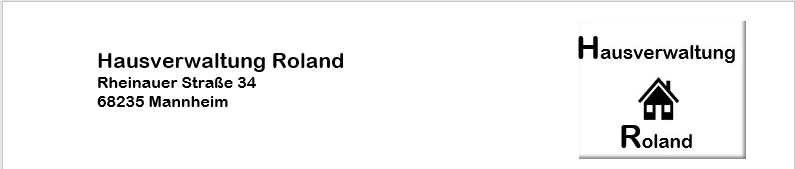 Wenn sich der Briefkopf nicht wie hier in der Kopfzeile befindet, achten Sie immer darauf, dass sich das Adressfeld nicht verschiebt.Für Notizen: 	Falz- und Lochmarken verwendenFalz und Lochmarken sind nützlich zum Falten und Lochen von Briefen. Sie haben eine Längen von etwa 0,5 cm und werden im Abstand von 0,2 cm vom linken Seitenrand positioniert.Die Falzmarken stellen sicher, dass das Anschriftenfeld im Fenster eines genormten Briefumschlages erscheint.Bei unserem Brief ohne Vordruck beträgt der Abstand von der oberen Blattkante für die oberer Falzmarke 10,5 cm, für die untere Falzmarke 21 cm und für die Lochmarke 14,85 cm.Damit die Falz- und Lochmarken auf allen Seiten des Dokuments zur Verfügung stehen und vor versehentlichen Veränderungen geschützt sind, werden sie in die Kopf und Fußzeile gesetzt.Klicken Sie im Register Einfügen – Kopf und Fußzeile – Kopfzeile auf den Befehl Kopfzeile bearbeiten.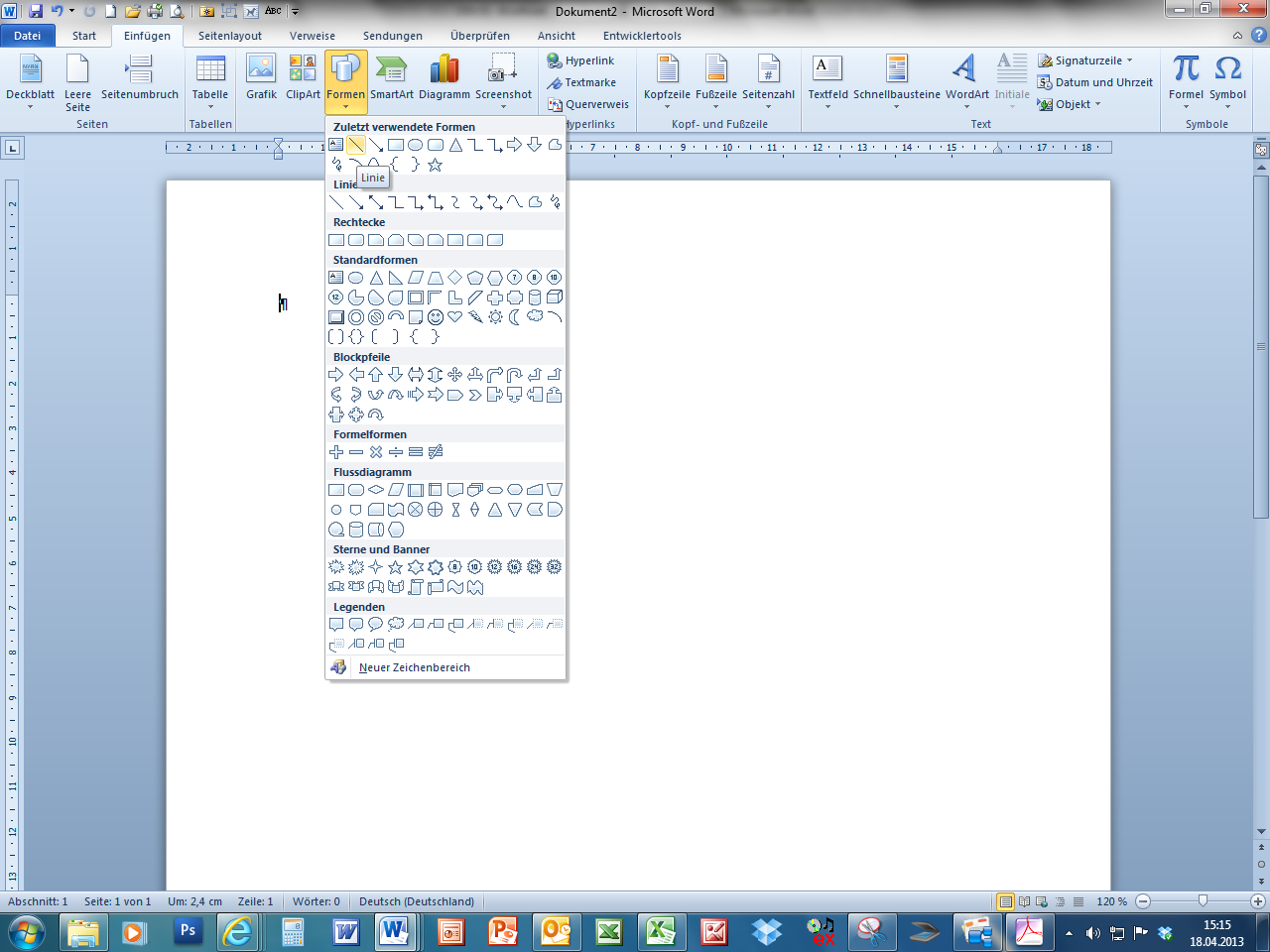 Im Register Einfügen – Illustrationen klicken sie auf die Schaltfläche Formen und wählen dann den Strich.Ziehen Sie bei gedrückter Shift –(Umschalt-)Taste  eine waagerechte Linie von etwa 0,5 cm.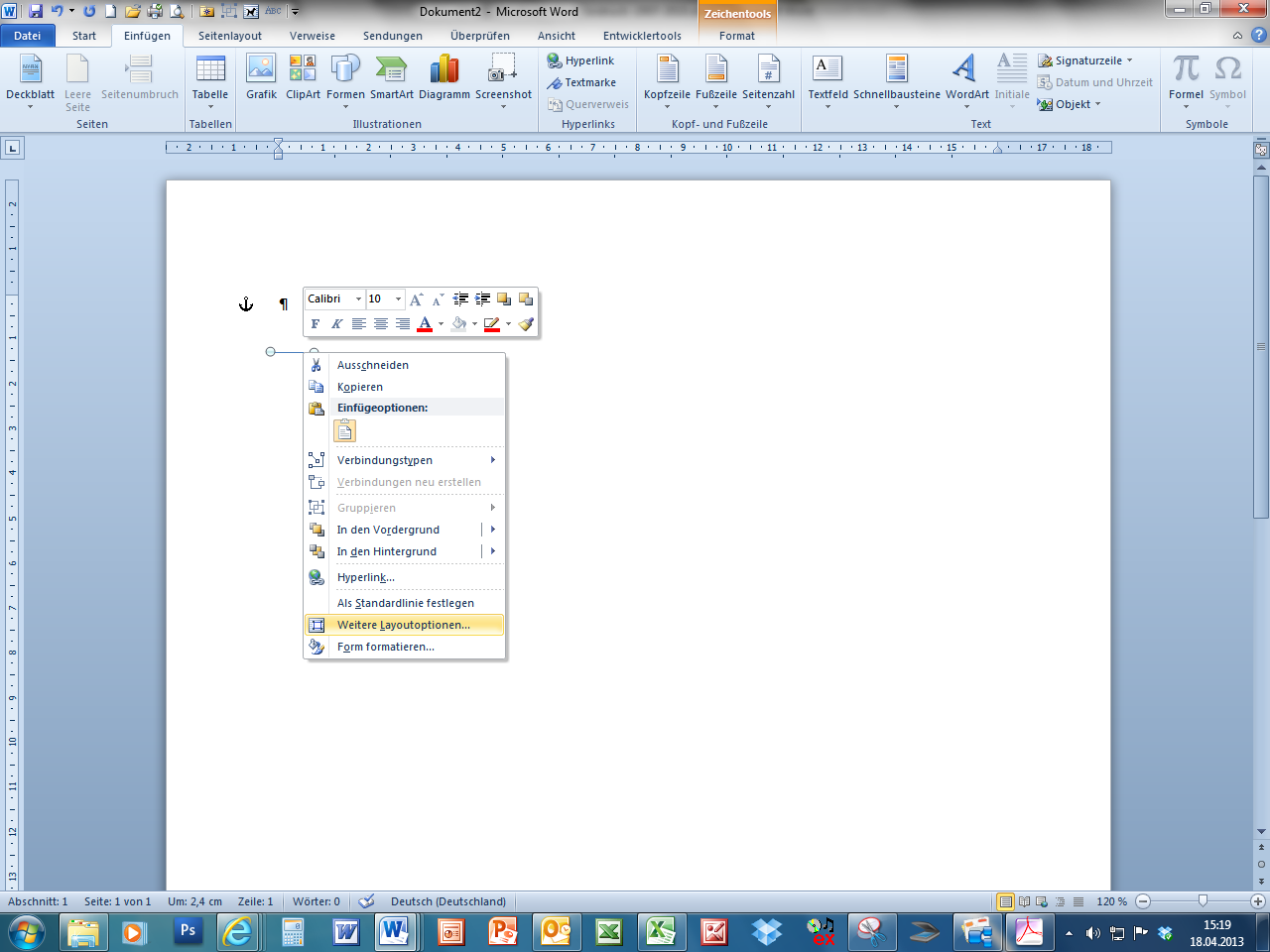 Klicken Sie mit der rechten Maustaste auf diese Linie und wählen im Kontextmenü Weitere Layoutoptionen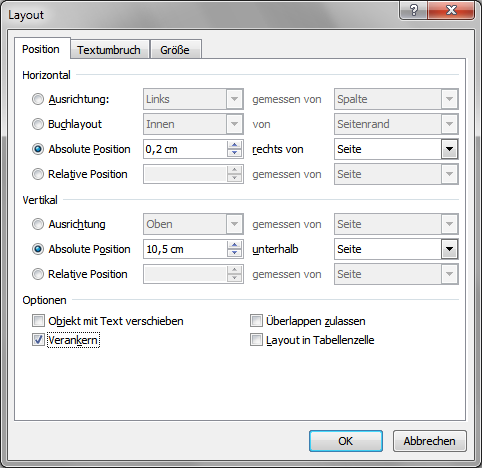 Im nächsten Dialogfenster wählen Sie für die horizontale Ausrichtung rechts von Seite an. Im Listenfeld aktuelle Position geben Sie den Wert 0,2 cm ein.Für die vertikale Ausrichtung wählen Sie unterhalb Seite an und geben für die absolute Position 10,5 cm einAktivieren Sie im Bereich Optionen das Kontrollfeld Verankern und deaktivieren Sie die anderen KontrollfelderBestätigen Sie Ihre Eingaben mit OK.Wechseln Sie nun zum Festlegen der Linienlänge ins Register Größe und legen Sie im Bereich Größe und Drehung im Listenfeld Breite die Länge von 0,5 cm fest.Zur Gestaltung der Linie wechseln Sie im Kontextmenü auf Form formatieren.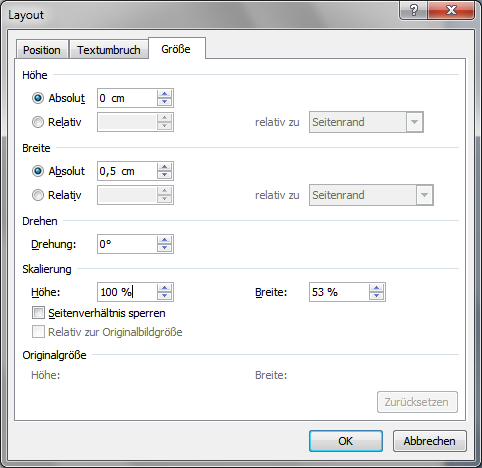 ns Register Farben und Linien. Geben Sie dort im Bereich Linie die Linienstärke 0,25 pt ein und eine graue Linienfarbe.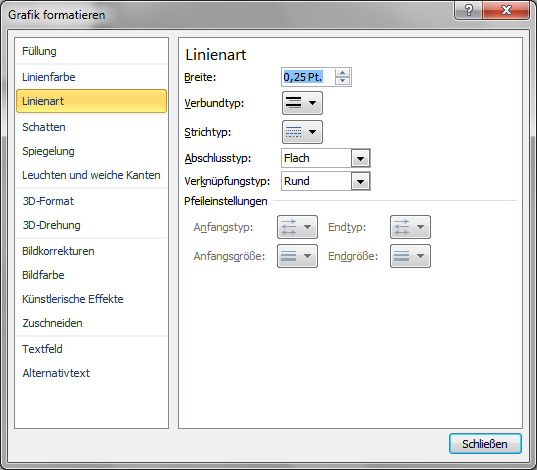 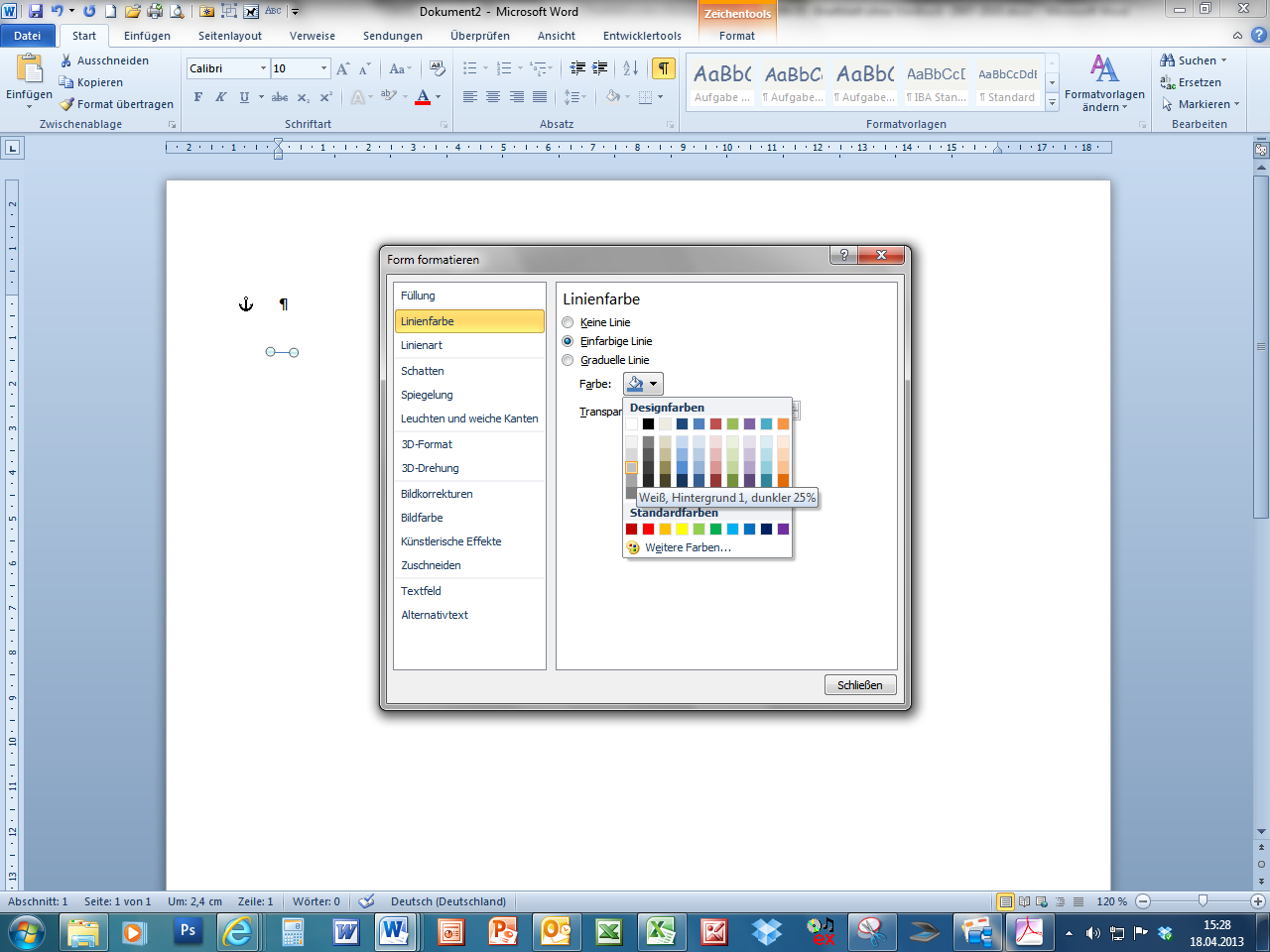 Beenden Sie das Dialogfenster mit SchließenKopieren Sie die Falzmarke mit der Tastenkombination STRG + D zweimal einmal als Lochmarke, einmal als zweite FalzmarkeSetzen Sie beide Marke wie oben beschrieben an die richtige Position, indem Sie im Dialogfenster Erweitertes Layout im Bereich Horizontal im Listenfeld absolute Position des Bereichs Vertikal die Werte 14,85 cm für die Lochmarke und 21 cm für die untere Falzmarke eingeben. Bestätigen Sie mit OKFür Notizen: 	Brief als Dokumentvorlage speichernDa Sie diese Briefvorlage immer wieder verwenden möchten, speichern Sie sie als Dokumentvorlage ab.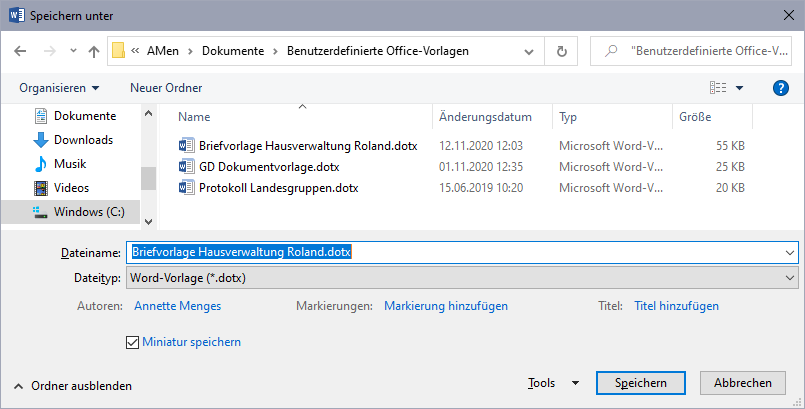 Datei – Speichern unterDateiname: Briefvorlage Hausverwaltung Roland.dotx
Dateityp: Word-Vorlage (*.dotx)Word speichert die Vorlage unter folgendem Pfad ab. Schließen Sie die Vorlage, da Sie sich noch im Originaldokument befinden.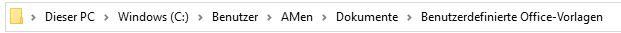 Klicken Sie auf die Schaltfläche Speichern..Datei basierend auf der Formatvorlage erstellen, bzw. einfügenÖffnen Sie eine neue Datei über das Register Datei – Neu (nicht über das Symbol in der Schnellzugriffsleiste).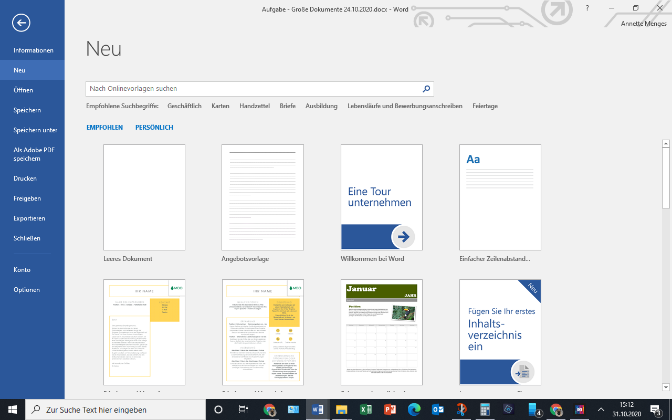 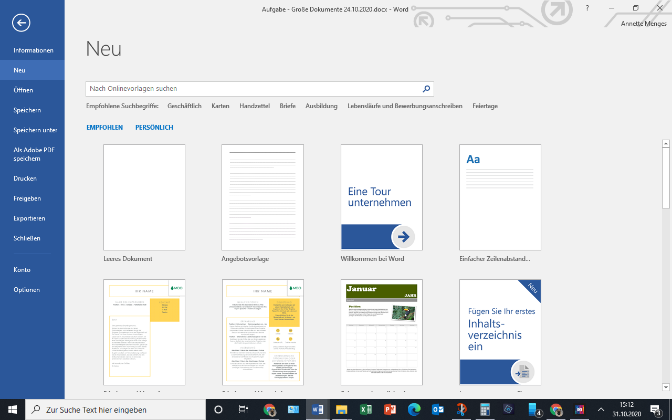 Im nächsten Fenster klicken Sie auf die Schaltfläche Persönlich 

und wählen im nächsten Fenster die entsprechende
Vorlage.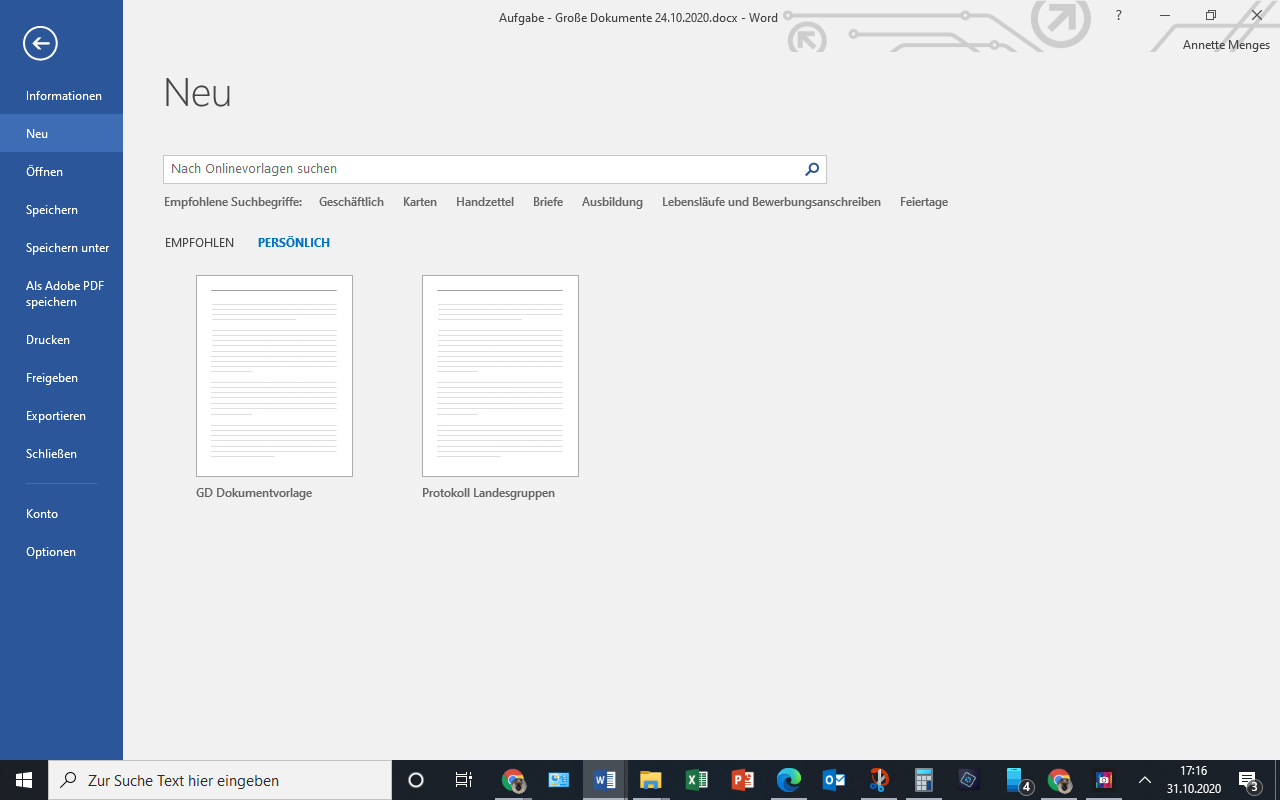 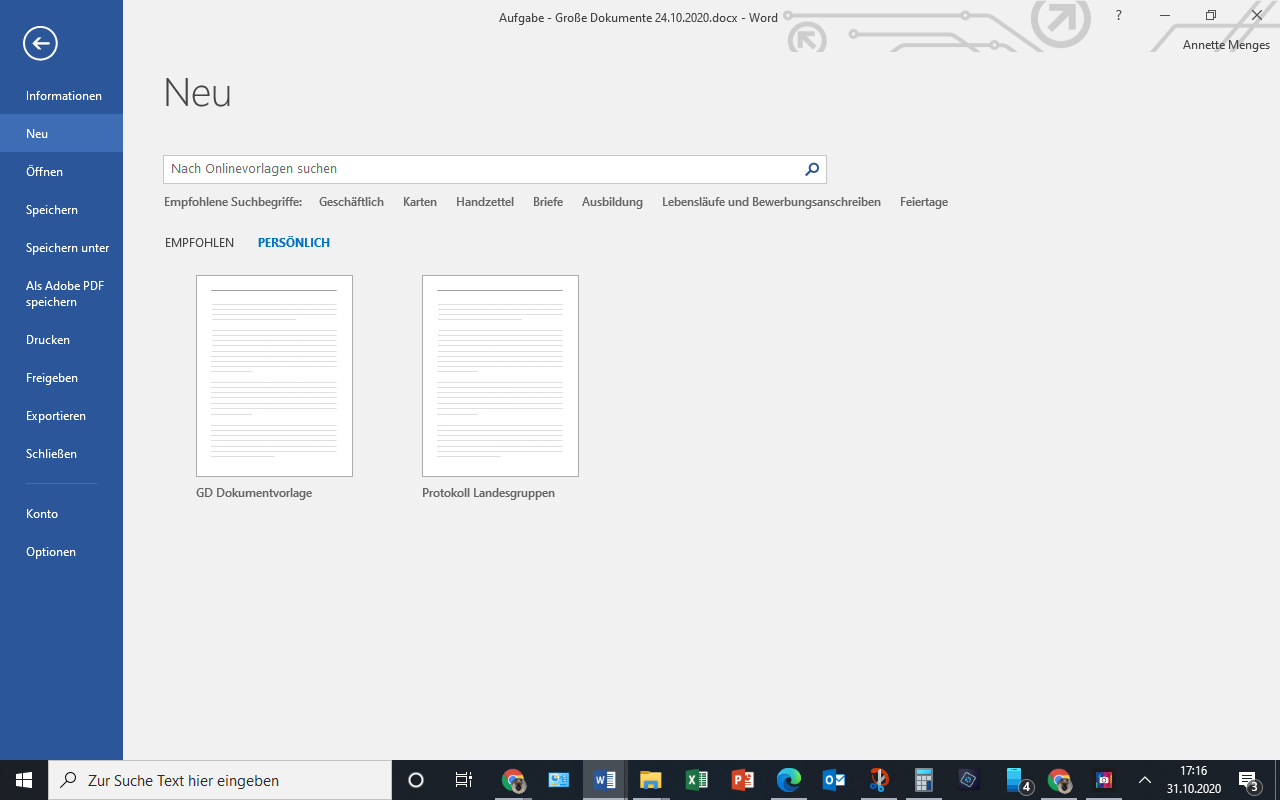 Es öffnet sich ein neues leeres Dokument, basierend auf Ihrer erstellen Formatvorlage Briefvorlage Hausverwaltung Roland.Für Notizen: 	Neues Dokument erstellenUm ein Dokument, basierend auf dieser Vorlage zu erstellen, klicken Sie auf das Register Datei – Neu – Persönlich (nicht über das Symbol in der Schnellzugriffsleiste).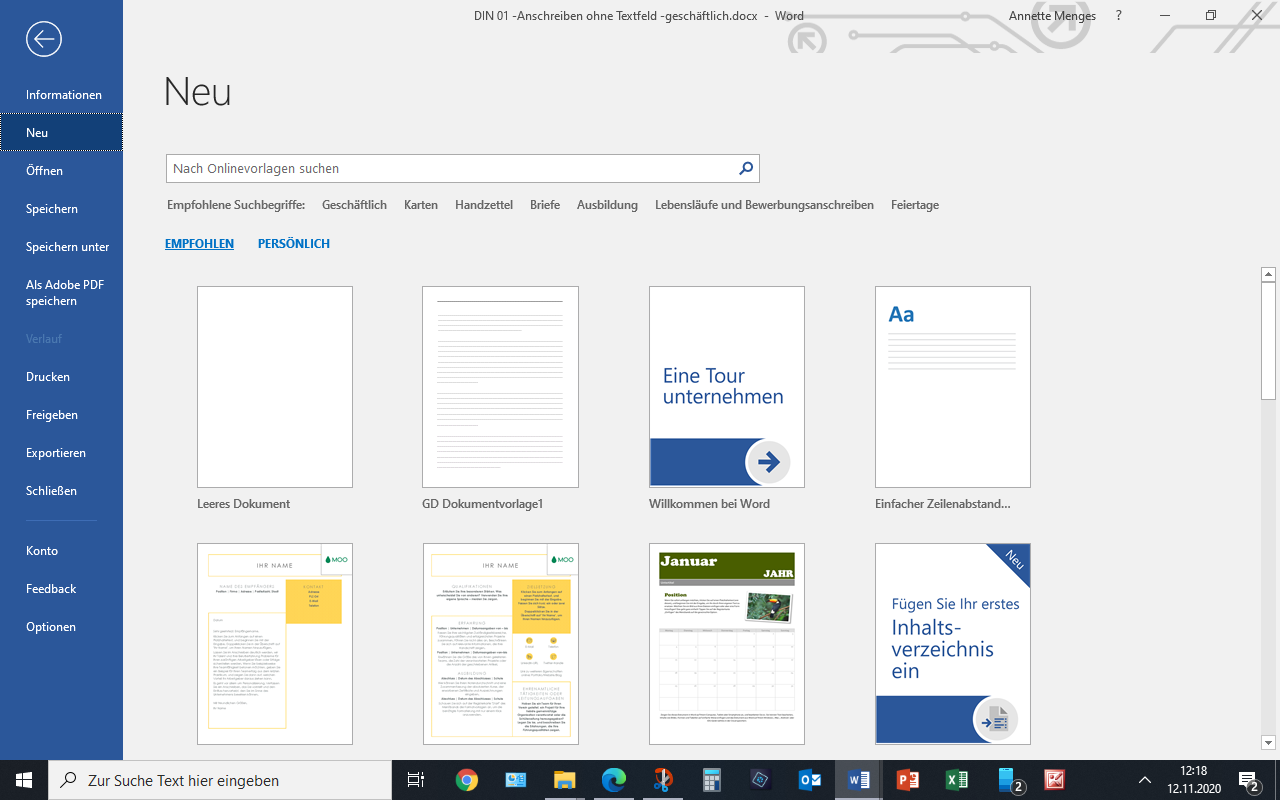 Wählen Sie die soeben erstellte Briefvorlage aus und öffnen diese. Word öffnet eine Kopie der Datei, basierend auf Ihrer erstellen Formatvorlage Briefvorlage Hausverwaltung Roland.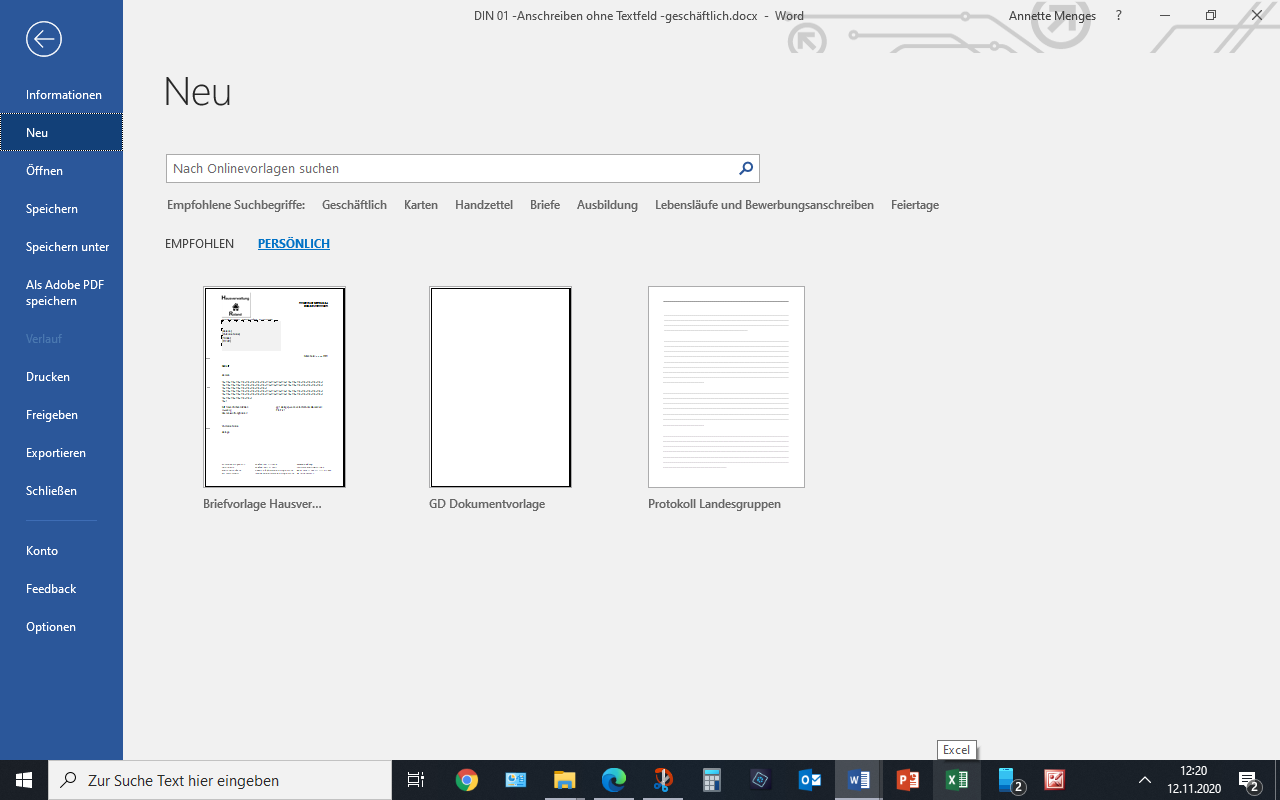 Für Notizen:	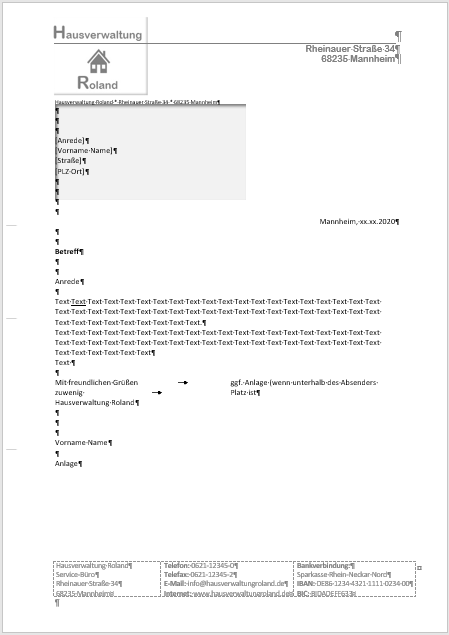 